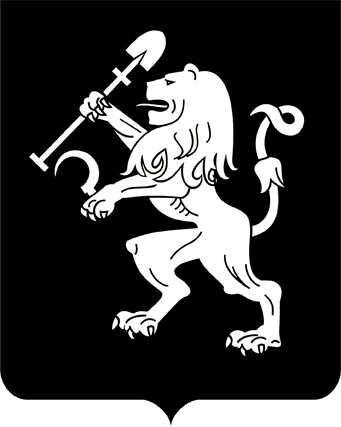 АДМИНИСТРАЦИЯ ГОРОДА КРАСНОЯРСКАПОСТАНОВЛЕНИЕО внесении изменений в правовые акты городаВ целях приведения правовых актов города в соответствие с постановлением Правительства Российской Федерации от 27.03.2019        № 322 «Об общих требованиях к нормативным правовым актам и муниципальным правовым актам, устанавливающим порядок предоставления грантов в форме субсидий, в том числе предоставляемых на конкурсной основе», руководствуясь статьями 41, 58, 59 Устава города Красноярска, ПОСТАНОВЛЯЮ:1. Внести в приложение к постановлению администрации города от 06.07.2017 № 436 «Об утверждении Положения о порядке предоставления грантов в форме субсидий из бюджета города Красноярска победителям конкурса социальных проектов в сфере молодежной политики по оформлению городских пространств на территории города Красноярска» (далее – Положение) следующие изменения:1) абзац второй пункта 2 признать утратившим силу;2)  дополнить пунктами 3.1, 3.2 следующего содержания:«3.1. Порядок  и критерии отбора получателей гранта определяются Положением о конкурсе.3.2. Предоставленный грант используется исключительно на цели, связанные с реализацией проекта.»;3) в пункте 5:в абзаце первом слово «отвечающие» заменить словами «которые должны отвечать»;подпункт «а» изложить в следующей редакции: «а) достигнуть на дату предоставления гранта возраста 18 лет и не быть старше на указанную дату возраста 30 лет:»;в подпункте «б» слово «имеющие» заменить словом «иметь»;подпункт «в» изложить в следующей редакции: «в) не иметь на первое число месяца, предшествующего дате заключения соглашения о предоставлении гранта, неисполненной обязанности по уплате налогов, сборов, страховых взносов, пеней, штрафов     и процентов, подлежащих уплате в соответствии с законодательством Российской Федерации о налогах и сборах;»;в подпункте «г» слово «являющиеся» заменить словом «являться»; дополнить подпунктами «д», «е» следующего содержания: «д) не получать в текущем финансовом году средства из бюджета города в соответствии с иными правовыми актами на цели, установленные положением о Конкурсе;е) не иметь на первое число месяца, предшествующего дате заключения соглашения о предоставлении гранта, просроченной задолженности по возврату в бюджет города субсидий, предоставленных       в том числе в соответствии с иными правовыми актами.»;4) дополнить пунктом 5.1 следующего содержания:«5.1. Размер гранта на реализацию одного проекта не может превышать 300 000 (триста тысяч) рублей.»;5) пункт 6 изложить в следующей редакции: «6. Предоставление гранта получателю гранта осуществляется      на основании заключенного Управлением соглашения о предоставлении гранта (далее – Соглашение) путем перечисления Управлением денежных средств гранта на счет получателя гранта, открытый в кредитной организации. Соглашение заключается в соответствии с типовой формой Соглашения, утвержденной приказом департамента финансов администрации города (далее – типовое соглашение).»;6) пункт 7 дополнить абзацами следующего содержания:«показатели результативности (целевые показатели), достижение которых является обязательным для получателя гранта, если наличие таковых предусмотрено положением о Конкурсе;штрафные санкции за недостижение целевых показателей, расчет которых осуществляется по формуле:Vштрафных санкций = ∑Vi штрафных санкций,где:Vi штрафных санкций – размер штрафных санкций, подлежащий уплате    в бюджет города Красноярска при недостижении i-го показателя результативности использования гранта на отчетную дату.Vi штрафных санкций рассчитывается исходя из объема гранта, израсходованного получателем на отчетную дату: Vi штрафных санкций = ,где:I достигнутый – фактически достигнутое значение i-го показателя результативности использования гранта на отчетную дату;I плановый – плановое значение i-го показателя результативности использования гранта, установленное соглашением;Vгранта израсходованный – размер гранта, израсходованный физическим лицом на отчетную дату;K2 – корректирующий коэффициент.Корректирующий коэффициент K2 рассчитываются по формуле:,где: N – количество показателей результативности использования гранта, установленное соглашением.»;7) подпункт «в» пункта 11 изложить в следующей редакции:«в) недостоверность информации, содержащейся в документах, представленных получателем гранта.»;8) наименование раздела III изложить в следующей редакции:    «III. Контроль за соблюдением условий, целей и порядка предоставления грантов, порядок возврата грантов в случае нарушения условий, целей и порядка их предоставления»;9)  предложение первое пункта 17 исключить; 10) подпункт «а» пункта 19 дополнить словами «по форме, согласно заключенному соглашению»; 11) приложение к Положению признать утратившим силу.2. Внести в приложение к постановлению администрации города от 05.06.2018 № 382 «Об утверждении Положения о порядке предоставления грантов в форме субсидий из бюджета города Красноярска физическим лицам – победителям конкурса социальных проектов в сфере молодежной политики «Ты – город» на территории города Красноярска» (далее – Положение) следующие изменения:1) абзац второй пункта 2 признать утратившим силу;2) дополнить пунктами 2.1, 2.2 следующего содержания:«2.1. Порядок и критерии отбора получателей гранта определяются Положением о конкурсе.2.2. Предоставленный грант используется исключительно на цели, связанные с реализацией проекта.»;3) в пункте 4:подпункт «в» изложить в следующей редакции: «в) не иметь на первое число месяца, предшествующего дате заключения соглашения о предоставлении гранта, неисполненной обязанности по уплате налогов, сборов, страховых взносов, пеней, штрафов     и процентов, подлежащих уплате в соответствии с законодательством Российской Федерации о налогах и сборах;»;дополнить подпунктами «д», «е» следующего содержания: «д) не получать в текущем финансовом году средства из бюджета города в соответствии с иными правовыми актами на цели, установленные положением о Конкурсе;е) не иметь на первое число месяца, предшествующего дате заключения соглашения о предоставлении гранта, просроченной задолженности по возврату в бюджет города субсидий, предоставленных       в том числе в соответствии с иными правовыми актами.»;4) дополнить пунктом 4.1 следующего содержания:«4.1. Размер гранта на реализацию одного проекта не может превышать 50 000 (пятьдесят тысяч) рублей.»; 5) пункт 5 изложить в следующей редакции: «5. Предоставление гранта получателю гранта осуществляется на основании заключенного Управлением соглашения о предоставлении гранта (далее – Соглашение) путем перечисления Управлением денежных средств гранта на счет получателя гранта, открытый в кредитной организации. Соглашение заключается в соответствии с типовой формой Соглашения, утвержденной приказом департамента финансов администрации города (далее – типовое соглашение).»;6) пункт 6 дополнить абзацами следующего содержания:«показатели результативности (целевые показатели), достижение которых является обязательным для получателя гранта, если наличие таковых предусмотрено положением о Конкурсе;штрафные санкции за недостижение целевых показателей, расчет которых осуществляется по формуле:Vштрафных санкций = ∑Vi штрафных санкций,где:Vi штрафных санкций – размер штрафных санкций, подлежащий уплате    в бюджет города Красноярска при недостижении i-го показателя результативности использования гранта на отчетную дату.Vi штрафных санкций  рассчитывается исходя из объема гранта, израсходованного получателем на отчетную дату: Vi штрафных санкций = ,где:I достигнутый – фактически достигнутое значение i-го показателя результативности использования гранта на отчетную дату;I плановый – плановое значение i-го показателя результативности использования гранта, установленное соглашением;Vгранта израсходованный – размер гранта, израсходованный физическим лицом на отчетную дату;K2 – корректирующий коэффициент.Корректирующий коэффициент K2 рассчитываются по формуле:,где: N – количество показателей результативности использования гранта, установленное соглашением.»;7) наименование раздела III изложить в следующей редакции:   «III. Контроль за соблюдением условий, целей и порядка предоставления грантов, порядок возврата грантов в случае нарушения условий, целей и порядка их предоставления»;8)  предложение первое пункта 17 исключить;9) подпункт «а» пункта 19 дополнить словами «по форме согласно заключенному Соглашению»;10) приложение к Положению признать утратившим силу.3. Настоящее постановление опубликовать в газете «Городские новости» и разместить на официальном сайте администрации города.Исполняющий обязанности Главы города                                                                              В.А. Логинов08.07.2019№ 448